УКРАЇНАПАВЛОГРАДСЬКА  МІСЬКА  РАДАДНІПРОПЕТРОВСЬКОЇ  ОБЛАСТІ(14 сесія VІІІ скликання)РІШЕННЯвід 16.11.2021р.				                                   №474-14/VІІІПро надання дозволу на складання технічної документації із землеустрою щодо встановлення (відновлення) меж земельної ділянки в натурі (на місцевості)Керуючись п.34 ч.1 ст.26 Закону України "Про місцеве самоврядування в Україні",  ст.ст.123,124 Земельного кодексу України, Господарським кодексом України, Законами України "Про землеустрій", "Про Державний земельний кадастр", рішенням 34 сесії  VII скликання               від 13.02.2018р. №1062-34/VII "Про затвердження переліку назв вулиць, провулків, проїздів, проспектів, бульварів, площ у місті Павлоград", розглянувши заяви, міська радаВ И Р І Ш И Л А:1. Дати дозвіл на складання технічної документації із землеустрою щодо встановлення (відновлення) меж земельної ділянки, а саме:1.1 Фізичній особі-підприємцю Малянову Миколі Івановичу (ідентифікаційний номер хххххххххх), для обслуговування виробничих та підсобних приміщень, вид цільового призначення земель (КВЦПЗ) - 11.02 - (для розміщення та експлуатації основних, підсобних і допоміжних будівель та споруд підприємств переробної, машинобудівної та іншої промисловості), на вул.Харківська,2, площею 1,3827 га, із земель, які знаходились в оренді                у ФОП Малянова М.І. відповідно до договору оренди від 03.06.2005р. №040400900152,               землі промисловості, транспорту, зв'язку, енергетики, оборони та іншого призначення,                                 з послідуючою передачею земельної ділянки в оренду.1.2 Гаражному товариству "Лада" по експлуатації гаражів-стоянок, які знаходяться                        у власності громадян (ідентифікаційний код хххххххх), у зв'язку з внесенням відомостей до Державного земельного кадастру, на земельну ділянку площею 0,8900 га (умовно),                                                                                 на вул.Зарічна, для обслуговування гаражів по фактичному розміщенню, вид цільового призначення земель  (КВЦПЗ) - 02.06 - (для колективного гаражного будівництва), із земель, які знаходяться в постійному користуванні у Автокооператива "Лада" відповідно до Державного акту на право постійного користування землею від 29.03.1994р. cерії ДП зареєстрованого за №104, землі житлової та громадської забудови,  з послідуючою передачею земельної ділянки  в оренду.Зобов'язати землекористувача розробити план організації гаражного товариства.2. Зобов'язати розробника землевпорядної документації забезпечити відображення переліку наявних на земельній ділянці обмежень у використанні та земельних сервітутів                       з обов'язковим внесенням до відомостей Державного земельного кадастру.3. Відповідальність щодо виконання даного рішення покласти на начальника відділу земельно-ринкових відносин.4. Загальне керівництво по виконанню даного рішення покласти на заступника міського голови за напрямком роботи.5. Контроль за виконанням рішення покласти на постійну депутатську комісію                    з питань екології, землеустрою, архітектури, генерального планування та благоустрою.    Міський голова							                            А.О.Вершина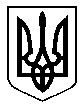 